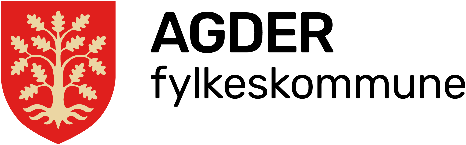 RAPPORTERING FRA UØNSKET HENDELSE (RUH)

Skjema leveres verneombud.StedDato
KlokkeslettHva har skjedd?ÅrsakForslag til tiltakSignatur        Dato                                                                                 Signatur